Номер в геральдическом реестре Ульяновской областиДата внесения в геральдический реестр Ульяновской областиНазвание официального символаРегистрационный номер в Государственном геральдическом регистре Российской Федерации и дата внесенияЦветное графическое изображение (рисунок) официального символа (в действующей редакции)Геральдическое описание официального символа (текст) с указанием автора/авторов (в действующей редакции)Решение об утверждении (об изменении) официального символаМесто хранения официального символа1234567814618.08.2016Флаг Бекетовское сельское поселение№ 9158 от 20.02.2014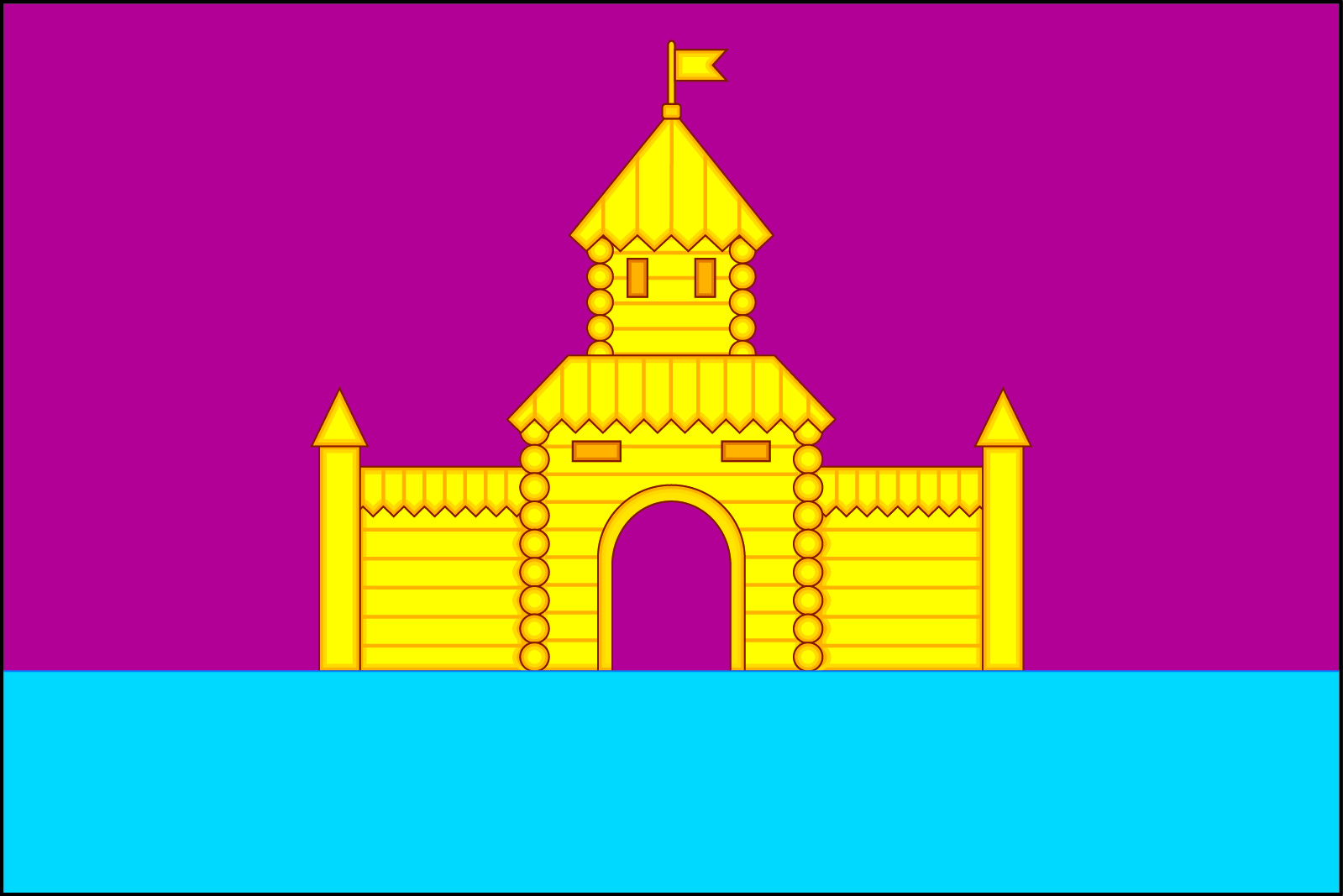 Прямоугольное двухстороннее полотнище малинового цвета с отношением ширины к длине 2:3, несущее вдоль нижнего края полосу голубого цвета шириной 1/4 ширины полотнища. В центре основной части полотнища стоящая на голубой полосе жёлтая деревянная крепость из герба Бекетовского сельского поселения. Алексей Дружинин (с. Бекетовка), Константин Мочёнов, исполнительный директор правления общероссийской общественной организации «Союз геральдистов России» (г. Химки), Анна Гарсиа, дизайнер общества с ограниченной ответственностью «Регион-Сервис» (г. Москва), Вячеслав Мишин (г. Химки).Решение Совета депутатов муниципального образования  «Бекетовское сельское поселение» от 18.12.2013 № 28Администрация муниципального образования  «Бекетовское сельское поселение»